د. عمَّــــار ياسين منصور
الرُّوْحُ وَالنَّفْسُ
عَطِيَّةُ خَالِقٍ.. وَصَنِيْعَةُ مَخْلوْقٍ
* الرُّوحُ مِنْ أَمْرِ رَبِّي*لا بوحَ فيها ولا إطناب. أرادَها قاطعةً باترةً لكُلِّ حائرٍ مُرتاب. هيَ خاصَّةُ اللهِ وسُرُّهُ المَكينُ. هيَ كلمتُهُ.. مشيئتُهُ في أنْ نكون. هيَ الـ "كُنْ"، والكونُ مِنْ بعدِ "فاءِ" الفعلِ "يكونُ". هيَ المُشترَكُ القاسِمُ بينَ مخلوقاتِ اللهِ جميعاً. لا يُستثنى مِنْها دقيقٌ أمْ جسيمٌ، ولا يُحرمُ مِنْها كائنٌ ما أقام. هيَ المِحراكُ لكلِّ حيٍّ حَارِكٍ، وهيَ السُّكونُ لكلِّ جمادٍ بارِكٍ. هيَ أُسُّ وجودِنا، وأساسُ الوجود. تحلُّ وديعةً وتُغادرُ عزيزةً، لا تَبديلَ فيها ولا تَغيير. تَلوَّنَ المُضيفُ، والزَّائرُ نبيلٌ أحدٌ لا يتلوَّنُ.* وَنَفْسٍ وَمَا سَوَّاهَا*وأمَّا النَّفسُ فخاصَّةُ الإنسانِ وحِرزُهُ الأغلى. بالنَّفسِ، تمايزَ الإنسانُ عنْ سائرِ الأشباهِ في الخلقِ.
وبالإنسانِ، امتازَتِ النَّفسُ عنْ باقي الشُّركاءِ في الوجودِ. فالكلُّ خلقٌ، وهيَ صَنيعةٌ. اللهُ جلَّ وعلا مولاهُم، والإنسانُ قلَّ قدرُهُ راعيها. جميعُ المخلوقاتِ تدينُ إلى الأحدِ الدَّيَّان خالقِها، وأمَّا النَّفسُ فإلى الإنسانِ تدينُ. هيَ الفارقةُ، رفيقةُ الزَّمانِ وأنيسةُ المكانِ. لا تجدُ نفساً إلَّا والإنسانُ بها قرينٌ. كما لا تجدُ إنساناً إلّا وهوَ عليها ضنينٌ. كيفَ لا! وهيَ مُنتجُ الإنسانِ وحِرزُهُ النَّفيس.(بَيْنَ قَوْسَيْنِ)لغةً، أقسمَ اللهُ جلَّ وعلا بالنَّفسِ، ثُمَّ أتبعَهُ بالجملةِ الفعليَّةِ " وما سوَّاها". الـ " وَ" البادئةُ ها هنا قدْ تكونُ استئنافيَّةً، وقدْ تكونُ لإنشاءِ القسمِ. متى كانتِ الـ " وَ" استئنافيَّةً عاطفةً، تكُ الـ " ما" التاليةُ لها مباشرةً نافيةً. حينَها، يكونُ اللهُ قدْ نفى انتسابَ فعلِ خلقِ النَّفسِ عنْ ذاتِهِ جلَّ وعلا، وألحقَها عطيَّةً ومكرُمةً لواحدٍ مِنْ مخلوقاتِه. والإنسانُ هوَ الأنسبُ في تدبيرِ هكذا فعلٍ. فالنَّفسُ خاصَّتُهُ، وهوَ راعيها ما أقامتْ فيهِ.وقدْ تكونُ الـ " وَ" البادئةُ لجملةِ " وما سوَّاها" لإنشاءِ القسمِ. عندَها، يكونُ اللهُ قدِ ابتدأ قسمَهُ بالنَّفسِ، ثُمَّ اتبعَهُ قسَماً بخالقِ هذهِ النَّفسِ. وتكونُ الـ " ما" التَّاليةُ لـواوِ القسمِ اسمَ وصلٍ بمعنى الَّذي، وهيَ إلى خالقِ هذهِ النَّفسِ تعودُ. وأمَّا خالقُ النَّفسِ فهوَ اللهُ تعالى على ما يجمعُ عليهِ جميعُ المؤتمرين، وهوَ الإنسانُ مالكُ هذهِ النَّفسِ على ما أرى مُنفرداً.في اختلافِ القراءةِ والرُّؤى سأخوضُ بحثاً لما وجدتُهُ عندَ العامَّةِ كما الخاصَّةِ مِنْ رفضٍ أكيدٍ للرَّأيِ الجديد. فاللُّغةُ العربيَّةُ كما علمتُها مطواعةٌ مرنةٌ، تُؤْثِرُ التَّوريَةَ وتَعشقُ المجازَ.إذا أُرجعتِ الـ " ما" إلى اللهِ، يكونُ اللهُ قدْ أقسمَ بذاتِهِ جلَّ وعلا كنايةً. وهذا ما ليسَ يُعرفُ عنهُ سبحانَه وتعالى. فاللهُ يُقسمُ بذاتِه مباشرةً إذا شاءَ القسمَ (1)، فلا يستعيرُ بديعاً أو يواري كنايةً. إذاً، لا بُدَّ والحالةُ هذهِ أنْ يكونَ خالقُ النَّفسِ هوَ غيرَ اللهِ جلَّ وعلا. وكما دائماً، يتصدَّرُ الإنسانُ قائمةَ المَحظيِّينَ القابضِينَ على فعلِ خلقِ النَّفسِ مَكرُمةً مِنْ خالِقِهِ جلَّ وعلا. فيكونُ اللهُ قدْ أقسمَ بالنَّفسِ وبالإنسانِ خالقِ هذهِ النَّفسِ، على ما أُرجِّحُ وأرغبُ.هيَ حصريَّةٌ لمْ يُجِزْها اللهُ لغيرِهِ جلَّ وعلا؛ القسمُ بمخلوقاتِ اللهِ. فاللهُ يُقسمُ بمخلوقاتِهِ، إذا شاءَ، مَكرُمةً مِنهُ وتعظيماً. والشَّواهدُ القرآنيَّةُ ذاتُ الدَّلالةِ تفيضُ ضِفافَ هذا المقالِ إذا ما أجملتُها ذكراً. وأمَّا المخلوقاتُ فتُقسِمُ باللهِ خالقِها إنْ هيَ أرادتِ القسمَ، أو فلتصمُتْ.أمَّا الفعلُ " سوَّى" في " وما سوَّاها" فيحتملُ معنيَين لغةً. أوَّلهُما التَّقويمُ والتَّهذيبُ والتَّنميةُ، وهوَ معنى لا لُبسَ فيهِ ولا تضعيف. أساسُهُ راسخٌ في الوجدانِ الجَّمعيِّ للعامَّةِ والخاصَّةِ، كما وجودُهُ قاطعٌ جليٌّ في معاجمِ لغتِهم. وثانيهُما الخلقُ والإيجادُ مِنَ العدمِ. هوَ معنىً أصيلٌ لغةً، يُرجِّحُهُ كثرةُ الاستعمالِ الفطريِّ للفعلِ في الحياة اليوميَّةِ للنَّاسِ على مرِّ الأحقابِ والعصور. فأمَّا الثَّاني فجِدُّ مُتَّسِقٍ والمجازَ الفلسفيَّ لهذهِ الآياتِ، وأمَّا الأوَّلُ فمُوهنُهُ.فمعَ المعنى الأوَّلِ، تصبحُ الـ " وَ" استئنافيَّةً، وتكونُ الـ " ما" نافيةً. فاللّهُ قدْ خلقَ النَّفسَ ولمَّا يتعهدْها بالتَّسويةِ وتمامِ الصَّلاحِ، بلْ تركَ مسؤوليَّةَ السِّقايةِ والتَّربيةِ لحاملِها الإنسان. وبهذا المعنى يبقى خالقُ هذهِ النَّفسِ على ما اعتادَ عليهِ البشرُ وتفقَّهوا أزلاً؛ وهوَ اللهُ جلَّ وعلا. وهذا التوجُّهُ قويٌّ له مبرِّراتُهُ لغةً وفقهاً.وأمَّا معَ المعنى الثَّاني، فأجدُ نفسي أمامَ قراءتين. حيثُ يصحُّ أنْ تصبحَ الـ "وَ" لإنشاءِ القسمِ والـ "ما" اسمَ وصلِ تعودُ لخالقِ هذهِ النَّفسِ. ويكونُ اللهُ قدْ أقسمَ بالَّنفسِ وخالقِ هذهِ النَّفسِ. وعندَها، يبقى الجدلُ في هويَّةِ خالقِ النَّفسِ قائماً. كما ويصحُّ أنْ تبقى الـ "وَ" استئنافيَّةً والـ "ما" نافيةً. ويكونُ اللهُ قدْ أقسمَ بالنَّفسِ، نافياً في الوقتِ ذاتِهِ عنْ ذاتِهِ جلَّ وعلا فعلَ خلقِ هذهِ النَّفسِ وتركهُ عطيَّةً لمخلوقِهِ الإنسان. وهذا المقالُ هوَ المُرجَّحُ عندي. فإنِّي أرى اللهَ عزَّ وجلَّ قدْ تركَ للإنسانِ عطيَّةَ خلقِ ربيبتِهِ النَّفسِ، وحمَّلهُ في الوقتِ نفسِهِ وزرَ تهذيبِها والسُّموِّ بها. وهذا منطقٌ يتَّسقُ ومسؤوليَّةَ الإنسانِ أمامَ خالقِه. * وَلقَدْ كرَّمْنَا بَنِيْ آدَمَ*كرَّمَ اللهُ جلَّ وعلا الإنسانَ فأعلى مِنْ شأنِه. منحَهُ حصريَّةَ الخلقِ، وحرمَها جميعَ خلقِه. هوَ على صورةِ خالقهِ في فعلِ الخلقِ هذا، وهوَ على غيرِ صورةٍ في جميعِ ما عداها. هوَ فعلُ خلقٍ، بيدَ أنَّهُ خلقٌ مُقيَّدٌ وحصريٌّ. خلقٌ ميدانُهُ العوالمُ الدَّاخليَّةُ للإنسانِ مِنْ فكرٍ وعقيدةٍ. خلقٌ مُسمَّاهُ النَّفسُ، وعنوانُه العقلُ. فهلْ مِنْ عطيَّةٍ تعلو فعلَ الخلقِ مكرُمةً!والإنسانُ، كما علِمناهُ أيضاً، حرٌّ في سلوكِ الصَّاعدةِ أمِ الهابطةِ طريقاً. وهوَ حرٌّ في اعتمادِ الواصلةِ أمِ القاطعةِ مَنهجاً. واصلاً أمْ قاطعاً مَنْ كانتْ صَنيعتَه ومنتوجَ حريَّتِهِ؛ النَّفسُ. هيَ حريَّةٌ لمْ تكُ لغيرِه مِنْ مخلوقاتِ اللهِ، والأخيرةُ أكثرُ مِنْ أَنْ تُعدَّ أو تُحصى. وبذلك يُزادُ في الكراماتِ واحدةٌ ولا أروعَ؛ الحُريَّةُ. حريَّةُ الاختيارِ وحريَّةُ العقيدة حكرُ الإنسانِ ومصدرُ عزَّتِهِ واعتزازِه. بيدَ انَّها حريَّةٌ مسؤولةٌ سيُساءَلُ عنها ذاتَ زمانٍ، وفي غيرِ مكان. * فَألهَمَهَا فُجُورَهَا وَتَقْوَاهَا*الخالقُ عظيمُ القدرةِ، خَلقُهُ جميلٌ مُكتملٌ. وأمَّا الإنسانُ فضعيفٌ بالفطرةِ، صُنعُهُ مَنحولٌ مُلتبسٌ. والنَّفسُ، صنيعةُ الإنسانِ، تنساقُ في هذا السِّياقِ مِنَ الضَّعفِ والقصورِ لا تحيدُ. تُجلِّلُها ثُنائيَّاتُ الضَّعفِ والقلقِ مُذْ فجرِها وحتَّى مغيبِ شمسِها. تتقلَّبُ حائرةً تعبةً بينَ كفَّي قدرِها. لا يهدأُ لها موجٌ، ولا يُطوى لها شِراعٌ. والرِّيحُ تتلاعبُ بدفِّ السَّفينِ عابثةً لاهيةً، تَحرِمُها يابساً وتُرسيها أهوالاً.الخيرُ دَيدنُها، والشَّرُّ عنها ليسَ ببعيدٍ. الصِّدقُ فِطرتُها، والكذبُ سهلُ المطايا غيرُ عنيدٍ. تقواها لخلاصِها ضربةُ لازبٍ، لكنْ للفُجورِ حشودٌ وتُبَّاعٌ بأسُهُمُ جِدُّ شديدٍ.* قَدْ أَفْلحَ مَنْ زَكَّاهَا وَقَدْ خَابَ مَنْ دَسَّاهَا*جميعُ المخلوقاتِ تعرفُ طوعاً أمْ كرهاً خالقَها جلَّ وعلا. تَصبو إليهِ كلَّ صباحٍ في سجودٍ وخشوعٍ. هوَ خالقُها، وهيَ على هذا اليقينِ مفطورةٌ. وأمَّا النَّفسُ، ربيبةُ الإنسانِ، فدونَ هذا العلمِ وذاكَ اليقين. هيَ وفيَّةٌ لحاملِها وراعيها الإنسانِ دونَ غيرِه. حاضنةٌ موثوقةٌ لفكرِه ومعتقدِه. إنْ يلقَمْها تَرْبُ مشرقةً، أو يحرِمْها تَذوِ ناحلةً لا حولَ ولا قوَّةَ. فلهُ وحدَهُ حُريَّةُ تشكيلِها على النَّحو الَّذي يريدُ ويرغبُ. إنْ هوَ وصلَ، وصلتْ هيَ. وإنْ هوَ فارقَ، تكُ هيَ مُفارقةً لا محالةَ.الحُريَّةُ المَسْؤولةُ النَّفسُ.. صنيعةُ الإنسانِ الخالدةُ أبداً. هيَ الباقيةُ لمَّا يفنى الجسدُ. هيَ أثرُه حينَ يُقتفى الأثرُ. النَّفسُ.. ربيبةُ الإنسانِ ومرآةُ ذاتِهِ مِنْ فكرٍ وعقيدةٍ. هيَ ساحُ حريَّتِهِ وميدانُ فعلِها. قَوَّمَها استقامَتْ. سلكَ معها العوجَ خذلَتْهُ حينَ لا ينفعُ زَوْغٌ أمْ خِذلانٌ. هيَ زخرُ الإنسانِ وذخيرتُه ليومِ الدَّين لمَّا يُفتقدُ الأمنُ ويَعُزُّ الأمانُ. هيَ الباقيةُ، ما بقيتِ الأيَّامُ، شريطَ حياةٍ ومدوَّنةَ أفعالٍ. هيَ الحافظةُ الجَّامعةُ لِما قدْ كانَهُ مِنْ حالٍ.هيَ النَّفسُ.. البَرُّ قصْدُها، لكنَّ الشَّيطانَ على الدُّروبِ غرورٌ عِربيدٌ. القَهقَرى سَبْحُ سابحٍ، أمَّا عُلاها فكَدْحُ ومسيرٌ خطوُهُ وئيدٌ. الحقُّ نَجمةُ صُبحِها، والباطلُ قلعةُ ليلٍ وحُرَّاسٌ وبابٌ حديدٌ. العدلُ تاجُ مُلكِها، وللظُلمِ جُنْدٌ غِلاظٌ سهمُهُمُ سديدٌ.ملاحظةٌ هامَّةٌفي السِّياقِ ذاتِهِ، كتبتُ مقالاً أشملَ وأعمقَ؛ وهوَ بعنوان:
العَقلُ القيَّاسُ وَالعَقلُ المُجرِّدُ.. في القِياسِ قصُورٌ، وَفي التَّجريدِ وصُولٌ
تجدونَ المقالَ أيضاً على الرَّابطِ التَّالي: 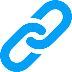 ومقالاً ثانٍ بعنوان:
"هكذا تكلَّمَ إبراهيمُ الخليلُ.. الثَّابتُ والمتحوِّلُ"
تجدونَ المقالَ أيضاً على الرَّابطِ التَّالي: 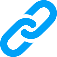 ومقالاً ثالثاً بعنوان:
" خلقُ السَّماواتِ والأرضِ أكبرُ مِنْ خلقِ النَّاس.. بحثٌ في المرامي والدَّلالات"
تجدونَ المقالَ أيضاً على الرَّابطِ التَّالي: وآخرَ بعنوان:
خلقُ السَّماواتِ والأرضِ.. فرضيَّةُ الكونِ السَّديميِّ المُتَّصلِ
تجدونَ المقالَ أيضاً على الرَّابطِ التَّالي:
..........................................................................................................................................(1) أقسمَ اللهُ بذاتِهِ في سبعِ آياتٍ قرآنيِّةٍ فقط. أقسمَ فيها جميعاً باسمِهِ مباشرةً جلَّ وعلا من دون كنايةٍ أم توريةٍ. والآياتُ القرآنيَّةُ هي: 
1- " فلا وربِّكَ لا يؤمنونَ حتَّى يُحكِّموكَ فيما شجرَ بينهمْ ثُمَّ لا يجدُوا في أنفسِهمْ حرجاً ممَّا قضيتَ ويُسلِّمُوا تسليماً" (النساء-65)
2- " وَيستنبئونكَ أحقٌّ هوَ قلْ إِي وربِّي إنَّهُ لحقٌّ ومَا أنتُمْ بمُعجزينَ" (يونس- 52)
3- " فوربِّكَ لنسألنَّهُم أجمعينَ" (حجر- 92)
4- " فوربِّكَ لنَحشُرنَّهُمْ والشَّياطينَ ثُمَّ لنُحضِرنَّهُم حولَ جهنَّمَ جِثيَّاً" (مريم- 68)
5- " فوربِّ السَّماءِ والأرضِ إنَّهُ لحقٌّ مثلَما أنَّكُمْ تنطِقُون" (الذاريات- 23)
6- " زعمَ الَّذينَ كفرُوا أنْ لن يُبعثُوا قلْ بلى وربِّي لتُبعثُنَّ ثُمَّ لتُنبَّؤنَّ بما عملتُم وذلكَ على اللهِ يسيرٌ" (التغابن- 7)
7- " فلا أقسمُ بربِّ المشارقِ والمغاربِ إنَّا لقادرونَ" (المعارج- 40)في سياقاتٍ أخرى، أنصحُ بقراءةِ المقالاتِ التَّالية:25/4/2019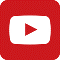 تصنيعُ إبهام اليد باستخدام الإصبع الثَّانيةِ للقدم 
Thumb Reconstruction Using Microvascular Second Toe to Thumb Transferأذيَّاتُ العصبونِ المُحرِّكِ العلويِّ، الفيزيولوجيا المرضيَّةُ للأعراضِ والعلاماتِ السَّريريَّةِ
Upper Motor Neuron Injuries, Pathophysiology of Symptomatologyفي الأذيَّاتِ الرَّضِّيَّةِ للنُّخاعِ الشَّوكيِّ، خبايا الكيسِ السُّحائيِّ.. كثيرُها طيِّعٌ وقليلُها عصيٌّ على الإصلاحِ الجراحيِّ Surgical Treatments of Traumatic Injuries of the Spineمقاربةُ العصبِ الوركيِّ جراحيَّاً في النَّاحيةِ الإليويَّة..  المدخلُ عبرَ أليافِ العضلةِ الإليويَّةِ العظمى مقابلَ المدخلِ التَّقليديِّ Trans- Gluteal Approach of Sciatic Nerve vs. The Traditional Approachesالنقل العصبيّ، بين مفهوم قاصر وجديد حاضر
The Neural Conduction.. Personal View vs. International Viewفي النقل العصبي، موجاتُ الضَّغطِ العاملة Action Pressure Wavesفي النقل العصبي، كموناتُ العمل Action Potentialsوظيفةُ كموناتِ العمل والتيَّاراتِ الكهربائيَّةِ العاملةفي النقل العصبي، التيَّاراتُ الكهربائية العاملة Action Electrical Currents الأطوارُ الثَّلاثةُ للنقل العصبيِّالمستقبلات الحسيّة، عبقريّة الخلق وجمال المخلوقالنقل في المشابك العصبيّة The Neural Conduction in the Synapsesعقدة رانفييه، ضابطة الإيقاع The Node of Ranvier, The Equalizerوظائفُ عقدةِ رانفيه The Functions of Node of Ranvierوظائفُ عقدةِ رانفيه، الوظيفةُ الأولى في ضبطِ معايير الموجةِ العاملةِوظائفُ عقدةِ رانفيه، الوظيفةُ الثَّانية في ضبطِ مسار الموجةِ العاملةِوظائفُ عقدةِ رانفيه، الوظيفةُ الثَّالثةُ في توليدِ كموناتِ العملفي فقه الأعصاب، الألم أولاً The Pain is Firstفي فقه الأعصاب، الشكل.. الضرورة The Philosophy of Formتخطيط الأعصاب الكهربائي، بين الحقيقي والموهومالصدمة النخاعيّة (مفهوم جديد) The Spinal Shock (Innovated Conception)أذيّات النخاع الشوكيّ، الأعراض والعلامات السريريّة، بحثٌ في آليات الحدوث The Spinal Injury, The Symptomatologyالرّمع Clonusاشتدادُ المنعكس الشوكي Hyperactive Hyperreflexiaاتِّساعُ باحةِ المنعكس الشوكي الاشتدادي Extended Reflex Sectorالاستجابة ثنائية الجانب للمنعكس الشوكي الاشتدادي Bilateral Responsesالاستجابةُ الحركيَّةُ العديدة للمنعكس الشوكي Multiple Motor Responsesالتنكّس الفاليري، يهاجم المحاور العصبيّة الحركيّة للعصب المحيطي.. ويعفّ عن محاوره الحسّيّة
Wallerian Degeneration, Attacks the Motor Axons of Injured Nerve and Conserves its Sensory Axonsالتَّنكُّسُ الفاليري، رؤيةٌ جديدةٌ Wallerian Degeneration (Innovated View)التَّجدُّدُ العصبيُّ، رؤيةٌ جديدةٌ Neural Regeneration (Innovated View)المنعكساتُ الشوكيَّةُ، المفاهيمُ القديمة Spinal Reflexes, Ancient Conceptionsالمنعكساتُ الشَّوكيَّةُ، تحديثُ المفاهيم Spinal Reflexes, Innovated Conceptionخُلقتِ المرأةُ من ضلع الرّجل، رائعةُ الإيحاء الفلسفيّ والمجازِ العلميّالمرأةُ تقرِّرُ جنسَ وليدها، والرّجل يدّعي!الرُّوحُ والنَّفسُ.. عَطيَّةُ خالقٍ وصَنيعةُ مخلوقٍخلقُ السَّماواتِ والأرضِ أكبرُ من خلقِ النَّاس.. في المرامي والدَلالاتتُفَّاحة آدم وضِلعُ آدمَ، وجهان لصورةِ الإنسان. حــــــــــوَّاءُ.. هذهسفينةُ نوح، طوق نجاة لا معراجَ خلاصالمصباح الكهربائي، بين التَّجريدِ والتَّنفيذ رحلة ألفِ عامهكذا تكلّم ابراهيمُ الخليل فقهُ الحضاراتِ، بين قوَّةِ الفكرِ وفكرِ القوَّةِالعِدَّةُ وعِلَّةُ الاختلاف بين مُطلَّقةٍ وأرملةٍ ذواتَي عفافتعدُّدُ الزَّوجاتِ وملكُ اليمين.. المنسوخُ الآجلُالثَّقبُ الأسودُ، وفرضيَّةُ النَّجمِ السَّاقطِجُسيمُ بار، مفتاحُ أحجيَّةِ الخلقِ صبيٌّ أم بنتٌ، الأمُّ تُقرِّرُ!القدمُ الهابطة، حالةٌ سريريَّةٌخلقُ حوَّاءَ من ضلعِ آدمَ، حقيقةٌ أم أسطورةٌ؟شللُ الضَّفيرةِ العضديَّةِ الولاديُّ Obstetrical Brachial Plexus Palsyالأذيَّاتُ الرَّضَّيَّةُ للأعصابِ المحيطيَّةِ (1) التَّشريحُ الوصفيُّ والوظيفيُّالأذيَّاتُ الرَّضَّيَّةُ للأعصابِ المحيطيَّةِ (2) تقييمُ الأذيَّةِ العصبيَّةِالأذيَّاتُ الرَّضَّيَّةُ للأعصابِ المحيطيَّةِ (3) التَّدبيرُ والإصلاحُ الجراحيُّالأذيَّاتُ الرَّضَّيَّةُ للأعصابِ المحيطيَّةِ (4) تصنيفُ الأذيَّةِ العصبيَّةِقوسُ العضلةِ الكابَّةِ المُدوَّرةِ Pronator Teres Muscle Arcadeشبيهُ رباطِ Struthers... Struthers- like Ligamentعمليَّاتُ النَّقلِ الوتريِّ في تدبير شللِ العصبِ الكعبريِّ Tendon Transfers for Radial Palsyمن يُقرِّرُ جنسَ الوليد (مُختصرٌ)ثالوثُ الذَّكاءِ.. زادُ مسافرٍ! الذَّكاءُ الفطريُّ، الإنسانيُّ، والاصطناعيُّ.. بحثٌ في الصِّفاتِ والمآلاتِالمعادلاتُ الصِّفريَّةُ.. الحداثةُ، مالها وما عليهامتلازمة العصب بين العظام الخلفي Posterior Interosseous Nerve Syndrome المُنعكسِ الشَّوكيُّ، فيزيولوجيا جديدةٌ Spinal Reflex, Innovated Physiology المُنعكسِ الشَّوكيُّ الاشتداديُّ، في الفيزيولوجيا المرضيَّة Hyperreflex, Innovated Pathophysiology المُنعكسِ الشَّوكيُّ الاشتداديُّ (1)، الفيزيولوجيا المرضيَّة لقوَّةِ المنعكس Hyperreflexia, Pathophysiology of Hyperactive Hyperreflex المُنعكسِ الشَّوكيُّ الاشتداديُّ (2)، الفيزيولوجيا المرضيَّة للاستجابةِ ثنائيَّةِ الجانبِ للمنعكس Hyperreflexia, Pathophysiology of Bilateral- Response Hyperreflexالمُنعكسُ الشَّوكيُّ الاشتداديُّ (3)، الفيزيولوجيا المرضيَّةُ لاتِّساعِ ساحةِ العمل Extended Hyperreflex, Pathophysiologyالمُنعكسُ الشَّوكيُّ الاشتداديُّ (4)، الفيزيولوجيا المرضيَّةُ للمنعكسِ عديدِ الإستجابةِ الحركيَّةِ Hyperreflexia, Pathophysiology of Multi-Response hyperreflexالرَّمع (1)، الفرضيَّةُ الأولى في الفيزيولوجيا المرضيَّةِالرَّمع (2)، الفرضيَّةُ الثَّانية في الفيزيولوجيا المرضيَّةِخلقُ آدمَ وخلقُ حوَّاءَ، ومن ضلعِه كانت حوَّاءُ Adam & Eve, Adam's Ribجسيمُ بار، الشَّاهدُ والبصيرةُ Barr Body, The Witnessجدليَّةُ المعنى واللَّامعنىالتَّدبيرُ الجراحيُّ لليدِ المخلبيَّة Surgical Treatment of Claw Hand (Brand Operation)الانقسامُ الخلويُّ المُتساوي الـ Mitosisالمادَّةُ الصِّبغيَّة، الصِّبغيُّ، الجسمُ الصِّبغيُّ الـ Chromatin, Chromatid, Chromosomeالمُتمِّماتُ الغذائيَّةُ الـ Nutritional Supplements، هل هي حقَّاً مفيدةٌ لأجسامنا؟الانقسام الخلويُّ المُنصِّف الـ Meiosisفيتامين د Vitamin D، ضمانةُ الشَّبابِ الدَّائمفيتامين ب6 Vitamin B6، قليلُهُ مفيدٌ.. وكثيرُهُ ضارٌّ جدَّاًوَالمهنةُ.. شهيدٌ، من قصصِ البطولةِ والفداءالثَّقبُ الأسودُ والنَّجمُ الَّذي هوىخلقُ السَّماواتِ والأرضِ، فرضيَّةُ الكونِ السَّديميِّ المُتَّصلِالجواري الكُنَّسُ الـ Circulating Sweepersعندما ينفصِمُ المجتمعُ.. لمن تتجمَّلين هيفاءُ؟التَّصنيعُ الذَّاتي لمفصلِ المرفقِ Elbow Auto- Arthroplastyالطُّوفانُ الأخيرُ، طوفانُ بلا سفينةِكَشْفُ المَستُورِ.. مَعَ الاسمِ تَكونُ البِدَايةُ، فتَكونُ الهَويَّةُ خَاتِمةَ الحِكايةِمُجتمعُ الإنسان! أهوَ اجتماعُ فطرة، أمِ اجتماعُ ضرورة، أم اِجتماعُ مصلحةٍ؟عظمُ الصَّخرةِ الهوائيُّ Pneumatic Petrousخلعٌ ولاديٌّ ثُنائيُّ الجانبِ للعصبِ الزَّنديِّ Congenital Bilateral Ulnar Nerve Dislocationحقيقتان لا تقبلُ بهُنَّ حوَّاءُإنتاجُ البُويضاتِ غيرِ المُلقَّحات الـ Oocytogenesisإنتاجُ النِّطافِ الـ Spermatogenesisأمُّ البنات، حقيقةٌ هيَ أمْ هيَ محضُ تُرَّهات؟!أمُّ البنين! حقيقةٌ لطالما ظَننتُها من هفواتِ الأوَّلينغّلّبةُ البنات، حوَّاءُ هذهِ تلِدُ كثيرَ بناتٍ وقليلَ بنينغَلَبَةُ البنين، حوَّاءُ هذهِ تلِدُ كثيرَ بنينَ وقليلَ بناتولا أنفي عنها العدلَ أحياناً! حوَّاءُ هذه يكافئُ عديدُ بنيها عديدَ بُنيَّاتِهاالمغنيزيوم بانٍ للعظامِ! يدعمُ وظيفةَ الكالسيوم، ولا يطيقُ مشاركتَهلآدمَ فعلُ التَّمكين، ولحوَّاءَ حفظُ التَّكوين!هَذَيانُ المفاهيم (1): هَذَيانُ الاقتصادالمغنيزيوم (2)، معلوماتٌ لا غنى عنهامُعالجةُ تناذرِ العضلةِ الكمثريَّةِ بحقنِ الكورتيزون (مقاربةٌ شخصيَّةٌ)
Piriformis Muscle Injection (Personal Approach)مُعالجةُ تناذرِ العضلةِ الكمثريَّةِ بحقنِ الكورتيزون (مقاربةٌ شخصيَّةٌ)( عرضٌ موسَّعٌ)
Piriformis Muscle Injection (Personal Approach)فيروسُ كورونا المُستجدُّ.. من بعدِ السُّلوكِ، عينُهُ على الصِّفاتِهَذَيانُ المفاهيم (2): هَذَيانُ اللَّيلِ والنَّهاركادَتِ المَرأةُ أنْ تَلِدَ أخاهَا، قولٌ صَحيحٌ لكنْ بنكهَةٍ عَربيَّةمتلازمةُ التَّعبِ المزمن Fibromyalgiaطفلُ الأنبوبِ، ليسَ أفضلَ المُمكنِالحُروبُ العبثيَّةُ.. عَذابٌ دائمٌ أمْ اِمتحانٌ مُستدامٌ؟العَقلُ القيَّاسُ وَالعَقلُ المُجرِّدُ.. في القِياسِ قصُورٌ، وَفي التَّجريدِ وصُولٌالذِّئبُ المُنفردُ، حينَ يُصبحُ التَّوحُّدُ مَفازةً لا محضَ قَرارٍ!علاجُ الإصبع القافزة الـ Trigger Finger بحقنِ الكورتيزون موضعيَّاًوحشُ فرانكنشتاين الجديدُ.. القديمُ نكبَ الأرضَ وما يزالُ، وأمَّا الجديدُ فمنكوبُهُ أنتَ أساساً أيُّها الإنسان!اليدُ المخلبيَّةُ، الإصلاحُ الجراحيُّ (عمليَّةُ براند) Claw Hand (Brand Operation)سعاةُ بريدٍ حقيقيُّون.. لا هواةُ ترحالٍ وهجرةٍ فيروسُ كورُونَا المُستَجِدُّ (كوفيد -19): منْ بَعدِ السُّلوكِ، عَينُهُ عَلى الصِّفاتِعلامة هوفمان Hoffman Signالأُسْطورَةُ الحَقِيقَةُ الهَرِمَةُ.. شمشونُ الحكايةُ، وسيزيفُ الإنسانُالتَّنكُّسُ الفاليري التَّالي للأذيَّةِ العصبيَّةِ، وعمليَّةُ التَّجدُّدِ العصبيِّالتَّصلُّبُ اللُّويحيُّ المُتعدِّدُ: العلاقةُ السَّببيَّةُ، بين التَّيَّارِ الغلفانيِّ والتَّصلُّبِ اللُّويحيِّ المُتعدِّد؟الورمُ الوعائيُّ في الكبدِ: الاستئصالُ الجراحيُّ الإسعافيُّ لورمٍ وعائيٍّ كبديٍّ عرطلٍ بسببِ نزفٍ داخلَ كتلةِ الورممُتلازمةُ العضلةِ الكابَّةِ المدوَّرة Pronator Teres Muscle Syndromeأذيَّاتُ ذيلِ الفرسِ الرَّضِّيَّةُ، مقاربةٌ جراحيَّةٌ جديدةٌ
Traumatic Injuries of Cauda Equina, New Surgical Approach الشَّللُ الرُّباعيُّ.. موجباتُ وأهدافُ العلاجِ الجراحيِّ.. التَّطوُّراتُ التَّاليةُ للجراحة- مقارنةٌ سريريَّةٌ وشعاعيَّةٌتضاعفُ اليدِ والزِّندِ Ulnar Dimelia or Mirror Handمُتلازمةُ نفقِ الرِّسغِ تنهي التزامَها بقطعٍ تامٍّ للعصبِ المتوسِّطورمُ شوان في العصبِ الظَّنبوبيِّ الـ Tibial Nerve Schwannomaورمُ شوان أمامَ العجُز    Presacral Schwannomaميلانوما جلديَّةٌ خبيثةٌ Malignant Melanomaضمورُ إليةِ اليدِ بالجهتين، غيابٌ خلقيٌّ معزولٌ ثنائيُّ الجانب Congenital Thenar Hypoplasiaمُتلازمةُ الرَّأسِ الطَّويلِ للعضلةِ ذاتِ الرَّأسين الفخذيَّةِ The Syndrome of the Long Head of Biceps Femorisمرضيَّاتُ الوترِ البعيدِ للعضلةِ ثنائيَّةِ الرُّؤوسِ العضديَّةِ Pathologies of Distal Tendon of Biceps Brachii Muscleحثلٌ ودِّيٌّ انعكاسيٌّ Algodystrophy Syndrome تميَّزَ بظهورِ حلقةٍ جلديَّةٍ خانقةٍ عندَ الحدودِ القريبةِ للوذمةِ الجلديَّةِتصنيعُ الفكِّ السُّفليِّ باستخدامِ الشَّريحةِ الشَّظويَّةِ الحُرَّةMandible Reconstruction Using Free Fibula Flapانسدادُ الشَّريانِ الكعبريِّ الحادِّ غيرِ الرَّضِّيِّ (داءُ بيرغر)إصابةٌ سِلِّيَّةٌ معزولةٌ في العقدِ اللَّمفيَّةِ الإبطيَّةِ Isolated Axillary Tuberculous Lymphadenitisالشَّريحةُ الشَّظويَّةُ المُوعَّاةُ في تعويضِ الضَّياعاتِ العظميَّةِ المُختلطةِ بذاتِ العظمِ والنَّقيِّ 
Free Fibula Flap for Bone Lost Complicated with Recalcitrant Osteomyelitis الشَّريحةُ الحُرَّةُ جانبُ الكتفِ في تعويضِ ضَياعٍ جلديٍّ هامٍّ في السَّاعدِالأذيَّاتُ الرَّضيَّةُ للضَّفيرةِ العضديَّةِ Injuries of Brachial Plexus أذيَّةُ أوتارِ الكفَّةِ المُدوِّرةِ Rotator Cuff Injuryكيسةُ القناةِ الجامعةِ Choledochal Cystآفاتُ الثَّدي ما حولَ سنِّ اليأسِ.. نحوَ مُقاربةٍ أكثرَ حزماً Peri- Menopause Breast Problemsتقييمُ آفاتِ الثَّدي الشَّائعةِ Evaluation of Breast Problemsآفاتُ الثَّدي ما حولَ سنِّ اليأسِ.. نحوَ مُقاربةٍ أكثرَ حسماً Peri- Menopause Breast Problemsتدبيرُ آلامِ الكتفِ: الحقنُ تحتَ الأخرمِ Subacromial Injectionمجمعُ البحرينِ.. برزخٌ ما بينَ حَياتينما بعدَ الموتِ.. وما قبلَ النَّارِ الكُبرَى أمْ رَوضَاتِ الجِنَانِ؟تدبيرُ التهابِ اللُّفافةِ الأخمصيَّةِ المُزمنِ بحقنُ الكورتيزون Plantar Fasciitis, Cortisone Injectionحقن الكيسةِ المصليَّةِ الصَّدريَّةِ- لوحِ الكتفِ بالكورتيزون 
Scapulo-Thoracic Bursitis, Cortisone Injectionفيتامين ب 12.. مُختصرٌ مُفيدٌ Vitamin B12الورمُ العظميُّ العظمانيُّ (العظمومُ العظمانيُّ) Osteoid Osteoma(1) قصرُ أمشاطِ اليدِ: Brachymetacarpia قصرٌ ثنائيُّ الجانبِ ومتناظرٌ للأصابعِ الثلاثةِ الزِّنديَّةِ(2) قصرُ أمشاطِ اليدِ: Brachymetacarpia قصرٌ ثنائيُّ الجانبِ ومتناظرٌ للأصابعِ الثلاثةِ الزِّنديَّةِالكتفُ المُتجمِّدة، حقنُ الكورتيزون داخلَ مفصلِ الكتف Frozen Shoulder, Intraarticular Cortisone Injectionمرفق التنس، حقن الكورتيزون Tennis Elbow, Cortisone injectionألمُ المفصلِ العجزيِّ الحرقفيّ: حقنُ الكورتيزون Sacro-Iliac Joint Pain, Cortisone Injectionاستئصالُ الكيسةِ المعصميَّةِ، السَّهلُ المُمتَنِعِ Ganglion Cyst Removal (Ganglionectomy)قوسُ العضلةِ قابضة الأصابع السّطحيّة (FDS Arc) التَّشريحُ الجراحيُّ للعصبِ المُتوسِّطِ في السَّاعدِ Median Nerve Surgical Anatomyما قولُ العلمِ في اختلافِ العدَّةِ ما بينَ المُطلَّقةِ والأرملة؟عمليَّةُ النَّقلِ الوتريِّ لاستعادةِ حركةِ الكتفِ Tendon Transfer to Restore Shoulder Movementبفضلكِ آدمُ! استمرَّ هذا الإنسانُ.. تمكَّنَ.. تكيَّفَ.. وكانَ عروقاً متباينةًالمِبيضانِ في رِكنٍ مَكينٍ.. والخِصيتانِ في كِيسٍ مَهينٍ
بحثٌ في الأسبابِ.. بحثٌ في وظيفةِ الشَّكلِتدبيرُ آلامِ الرَّقبةِ (1) استعادةُ الانحناءِ الرَّقبيِّ الطَّبيعيِّ (القعسُ الرَّقبيُّ) Neck Pain Treatment
Restoring Cervical Lordosisنقلُ قِطعةٍ منَ العضلةِ الرَّشيقةِ لاستعادةِ الابتسامةِ بعدَ شلل الوجهِ Segmental Gracilis Muscle Transfer for Smileأذيَّةُ الأعصابِ المحيطيَّةِ: معلوماتٌ لا غنى عنها لكلِّ العاملينَ عليها peripheral nerves injurieتدرُّنُ الفقراتِ.. خراجُ بوت Spine TB.. Pott's Diseaseالأطوارُ الثَّلاثةُ للنَّقلِ العصبيِّ.. رؤيةٌ جديدةٌأرجوزةُ الأزَلِقالَ الإمامُ.. كمْ هوَ جميلٌ فيكمُ الصَّمتُ يا بشرُصِناعةُ اللَّاوَعِيأَزمةُ مُثقَّفٍ.. أَضاعَ الهويَّةَ تحتَ مَركومٍ من مَقروءٍ ومَسموعٍ